Annexe E Rédiger la synthèse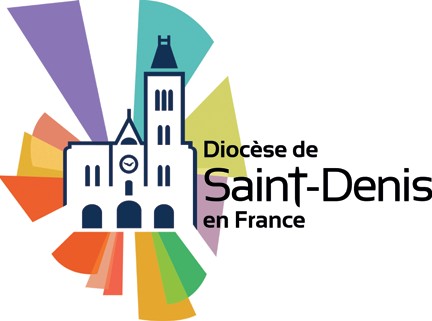 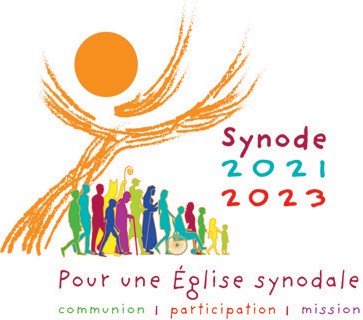 Modalités des réunionsNombre de réunions pour parvenir à l’élaboration de la synthèseDécrire succinctement le déroulement de vos réunions :Pour relire l’expérience ecclésiale, le groupe a choisi 
(cocher les cases correspondantes) :L’interrogation fondamentale : « Comment ce "marcher ensemble" se réalise-t-il aujourd’hui ? A quels pas de plus l’Esprit nous invite pour progresser sur ce chemin ? »Un ou deux thèmes suivants :Compagnons de route	❑ Dialoguer dans l’Église et dans la sociétéÉcouter	❑ Avec les autres confessions chrétiennesPrendre la parole	❑ Autorité et participationCélébrer	❑ Discerner et déciderCoresponsables dans la mission	❑ Se former à la synodalitéAutres renseignements :Le contenuIl s’agit d’élaborer une synthèse de la démarche synodale vécue. L’essentiel sera de faire apparaitre la méthode employée et l’expérience que le groupe aura vécue.La synthèse raconte le « marcher ensemble » expérimenté et vécu par le groupe. Elle permet de condenser les fruits de la prière et de la réflexion commune.La synthèse n’est pas un compte-rendu. Elle ne se focalise pas sur les questions pastorales évoquées par la relecture de l’expérience.La synthèse ne rapporte pas seulement les tendances communes et les points de convergence, mais elle met aussi en évidence les points qui touchent une corde sensible, inspirent un point de vue original ou ouvrent un nouvel horizon.Elle devrait porter une attention spéciale aux voix de ceux qui ne sont pas souvent entendus et intégrés.Au fil des rencontres :Le groupe pourra dire ses découvertes, ses difficultés et ses attentes sur la dé- marche synodale, sur les joies et les défis de pratiquer le discernement ensemble.Le groupe fera apparaitre les propositions nouvelles pour faire un pas en avant vers plus de synodalité au plan local.Il est important de noter quelles propositions ont fait l’objet d’un consensus et celles qui sont minoritaires.➠ La synthèse recueille les fruits du chemin parcouru et les pas en avant pour grandir en Église synodale.Prénom et nom de l’animateurAdresse e-mail de l’animateurNombre de participantsRattachement géographique
(paroisse, unité pastorale, ville...)Rattachement à un service, mouvement, association de fidèles, communauté religieuse...